EDITAL DE HOMOLOGAÇÃO DAS ISENÇÕESCONCURSO PÚBLICO N° 001/2015JOSÉ MANOEL CORREA COELHO, Prefeito do Município de Tatuí, Estado de São Paulo, no uso de suas atribuições legais e tendo em vista o disposto no artigo 37, inciso II, da Constituição Federal, resolve tornar público o presente Edital de Homologação das Isenções, nos seguintes termos:Art.1° Constam do Anexo I deste Edital a Lista de Candidatos que tiveram suas Isenções Homologadas, por estarem regularmente cadastrados no CadÚnico do Ministério de Desenvolvimento Social e Combate à Fome, mediante solicitação expressa, e depois de realizada consulta junto ao SISTAC (Sistema de Isenção da Taxa de Concurso) e do julgamento dos recursos contra o deferimento das Isenções.Art.2 Consta no Anexo II as respostas aos recursos interpostos contra o deferimento das isenções.Para que não se alegue ignorância, faz baixar o presente Edital que será afixado no mural da Prefeitura Municipal de Tatuí-SP, no site www.tatui.sp.gov.br e da organizadora www.mgaconcursospublicos.com.br.Tatuí, 12 de novembro de 2015.JOSÉ MANOEL CORREA COELHOPrefeito MunicipalANEXO I LISTA DE ISENÇÕES HOMOLOGADASANEXO II RESPOSTAS AOS RECURSOS CONTRA O DEFERIMENTO DAS ISENÇÕESN° Protocolo: 20151104.080447.138756.241.525.113307Resposta: A MGA Concursos Públicos esclarece que, em consulta ao SISTAC obtivemos a seguinte resposta: ´7 - NIS não é o da pessoa O NIS foi identificado na base do Cadastro Único, com renda per capita informada familiar dentro do perfil, porém não pertence a pessoa informada.´ Informamos ao candidato que a resposta é gerado automaticamente pelo SISTAC do MDS Ministério de Desenvolvimento Social e Combate à Fome, que adota o critério de individualização do NIS, não podendo a empresa organizadora de qualquer forma intervir no deferimento ou não. Sendo assim, recurso indeferido.                                                    N° Protocolo: 20151105.171603.139007.241.525.113584Resposta: Em resposta ao recurso interposto a MGA Concursos esclarece que, conforme já informado à candidata o deferimento das isenções para os candidatos cadastrados no Cadúnico do governo Federal é efetivado mediante consulta junto ao SISTAC (Sistema de Isenção de Taxa de Concurso) do Ministérios de Desenvolvimento Social e Combate á Fome, de outra banda a candidata nos informa que cadastrou um NIS errado, neste particular lembramos a candidata que de acordo com o edital de abertura “O candidato será responsável por qualquer erro e/ou omissão, bem como pelas informações prestadas no Formulário de Inscrição.” e ainda que as isenções já se encontram homologadas, não mais podendo ser feito neste mister. Sendo assim, recurso indeferido.      N° Protocolo: 20151105.175827.139415.241.525.113916Resposta: Em resposta ao recurso interposto a MGA Concursos esclarece que, conforme já informado à candidata o deferimento das isenções para os candidatos cadastrados no Cadúnico do governo Federal é efetivado mediante consulta junto ao SISTAC (Sistema de Isenção de Taxa de Concurso) do Ministérios de Desenvolvimento Social e Combate á Fome, de outra banda a candidata nos informa que cadastrou o nome de solteira, neste particular lembramos a candidata que de acordo com o edital de abertura “O candidato será responsável por qualquer erro e/ou omissão, bem como pelas informações prestadas no Formulário de Inscrição.” e ainda que as isenções já se encontram deferidas, não cabendo qualuqer alteração por parte da empresa. Sendo assim, recurso indeferido.      N° Protocolo: 20151105.180533.139445.241.525.113942Resposta: Em resposta ao recurso interposto a MGA Concursos esclarece que, conforme já informado à candidata o deferimento das isenções para os candidatos cadastrados no Cadúnico do governo Federal é efetivado mediante consulta junto ao SISTAC (Sistema de Isenção de Taxa de Concurso) do Ministérios de Desenvolvimento Social e Combate á Fome, de outra banda a candidata nos informa que cadastrou o nome de solteira, neste particular lembramos a candidata que de acordo com o edital de abertura “O candidato será responsável por qualquer erro e/ou omissão, bem como pelas informações prestadas no Formulário de Inscrição.” e ainda que as isenções já se encontram deferidas, não cabendo qualquer alteração por parte da empresa. Sendo assim, recurso indeferido.                                                          N° Protocolo: 20151105.191251.143581.241.525.117619Resposta: Em resposta ao recurso a MGA Concursos Públicos esclarece que, não consta em nosso banco de dados solicitação do candidato, o mesmo deveria ter requisitado sua isenção durante o período previsto no edital de abertura. Sendo assim, recurso indeferido.                                                    N° Protocolo: 20151105.214421.146711.241.525.120044Resposta: Em resposta ao recurso a MGA Concursos Públicos esclarece que, não consta em nosso banco de dados solicitação do candidato, o mesmo deveria ter requisitado sua isenção durante o período previsto no edital de abertura. Sendo assim, recurso indeferido.                                                    N° Protocolo: 20151106.125512.144079.241.525.118041Resposta:   Em resposta ao recurso a MGA Concursos Públicos esclarece que, não consta em nosso banco de dados solicitação do candidato, o mesmo deveria ter requisitado sua isenção durante o período previsto no edital de abertura. Sendo assim, recurso indeferido.                                                  N° Protocolo: 20151106.125627.144080.241.525.118041Resposta:  Em resposta ao recurso a MGA Concursos Públicos esclarece que, não consta em nosso banco de dados solicitação do candidato, o mesmo deveria ter requisitado sua isenção durante o período previsto no edital de abertura. Sendo assim, recurso indeferido.                                                   N° Protocolo: 20151106.132345.144079.241.525.118041Resposta: Em resposta ao recurso a MGA Concursos Públicos esclarece que, não consta em nosso banco de dados solicitação do candidato, o mesmo deveria ter requisitado sua isenção durante o período previsto no edital de abertura. Sendo assim, recurso indeferido.                                                    N° Protocolo: 20151106.132515.144080.241.525.118041Resposta: Em resposta ao recurso a MGA Concursos Públicos esclarece que, não consta em nosso banco de dados solicitação do candidato, o mesmo deveria ter requisitado sua isenção durante o período previsto no edital de abertura. Sendo assim, recurso indeferido.                                                    N° Protocolo: 20151106.133830.147061.241.525.120280Resposta:  Em resposta ao recurso a MGA Concursos Públicos esclarece que, não consta em nosso banco de dados solicitação do candidato, o mesmo deveria ter requisitado sua isenção durante o período previsto no edital de abertura. Sendo assim, recurso indeferido.                                                   Nº InscriçãoNome do CandidatoRGCARGOIsenção138181ANDRE DOS SANTOS DA COSTA344711821Analista de SistemasSim139149ANA APARECIDA DA COSTA SOUZA27667389AtendenteSim138921ANA MARIA DA SILVA MARQUES298719678AtendenteSim141589ANA PAULA GARCIA461311112AtendenteSim138187ANDRE DOS SANTOS DA COSTA344711821AtendenteSim138804BRENDA DUARTE MARTINS468954648AtendenteSim139950CLEONICE APARECIDA DE OLIVEIRA475642880AtendenteSim140389DANIELE CRISTINA CAMPRUBI TELES37245483AtendenteSim138447ERICA FERNANDA DE OLIVEIRA PINTO412104015AtendenteSim138125ERICA TREVISAN DINIZ337895442AtendenteSim139797JENIFER RIBEIRO DOS SANTOS481921485AtendenteSim138531KAREN DANIELLE DO NASCIMENTO PEREIRA416259510AtendenteSim141522LARISSA GABRIELE MACEDO451797814AtendenteSim140197LUCIANA REGINA DA SILVA RIOS425098904AtendenteSim138610MAGALI DE ALMEIDA418841603AtendenteSim140117MARIA IZABEL ALVES CUNHA267542409AtendenteSim141753NAIARA ANDRADE PACHECO493010221AtendenteSim138573PRISCILA GIACOMAZZI321566099AtendenteSim141684RODOLFO BORGES RUIZ418772617AtendenteSim140411SIMONE DA SILVA CAETANO344972914AtendenteSim138778VALERIA GOMES DO CARMO484972790AtendenteSim138095VANESSA DA SILVA LOPES453249164AtendenteSim138305VIVIAN APARECIDA ALCANHA359600062AtendenteSim138178IVONICE ARAUJO GONCALVES897137965Atendente de Saúde BucalSim138655AGUINALDO TAVARES DE ALMEIDA270016508Auxiliar de Serviços Gerais (Masculino)Sim138569BRUNO DIAS GONCALVES488466167Auxiliar de Serviços Gerais (Masculino)Sim139497JOSUE SARTORI250465887Auxiliar de Serviços Gerais (Masculino)Sim139617VAGNER APARECIDO DE SOUZA229839253Auxiliar de Serviços Gerais (Masculino)Sim138937ALEXIA MARTINS SANTANA549164716Inspetor de alunosSim138026ALINE DANTAS ALBERGE490127484Inspetor de alunosSim139305ANDREIA CRISTINA DE OLIVEIRA273739591Inspetor de alunosSim140237ARIANY MARTINS SANTANA356272837Inspetor de alunosSim141505BRUNA FERNANDA DA SILVA460463512Inspetor de alunosSim139586CLAUDIA VALERIA DE ARAUJO362612213Inspetor de alunosSim140497ELISANGELA APARECIDA CANDIDO SCATAMBULI41133251Inspetor de alunosSim138511GABRIELA CAMARGO DA ROCHA DE OLIVEIRA434326513Inspetor de alunosSim137947JESSICA DE PAULA GASPAROTTO462659756Inspetor de alunosSim138867JULIANA APARECIDA MAXIMO DE LIMA320404456Inspetor de alunosSim139998KATIA APARECIDA MEDEIRO457963542Inspetor de alunosSim139042MAIARA NAIANE GOMES CURITIBA490608140Inspetor de alunosSim139214MARCIA APARECIDA DE OLIVEIRA247318127Inspetor de alunosSim139594MARGIT WAHLBRINK1047793128Inspetor de alunosSim139439MARIENE AMORIM PEREIRA QUIRINO551392356Inspetor de alunosSim141569MARILAINE RENATA IVERS GALVAO322945100Inspetor de alunosSim139382OLIVIA DE CASSIA ALVES DOS SANTOS6301077Inspetor de alunosSim138571PRISCILA GIACOMAZZI321566099Inspetor de alunosSim140098SONIA REGINA FERNANDES SARTORI376064948Inspetor de alunosSim138033ALINE DANTAS ALBERGE490127484MonitorSim139188ANA APARECIDA DA COSTA SOUZA27667389MonitorSim141591ANA PAULA GARCIA461311112MonitorSim140234ARIANY MARTINS SANTANA356272837MonitorSim138984ARIELI APARECIDA VIEIRA FIGUEIREDO427526966MonitorSim138723CINTIA DE CASSIA RODRIGUES VALENTE DE MACEDO41883328MonitorSim140015CLEONICE APARECIDA DE OLIVEIRA475642880MonitorSim138712CRISTIANE RODRIGUES DE LIMA373705517MonitorSim141092EDER HENRIQUE DE LIMA FRANCA480730489MonitorSim141677ISABELA CAMARGO SOUTO488966383MonitorSim137948JESSICA DE PAULA GASPAROTTO462659756MonitorSim140092JESSICA KELLEM VIEIRA480701003MonitorSim140000KATIA APARECIDA MEDEIRO457963542MonitorSim141531LARISSA GABRIELE MACEDO451797814MonitorSim140406LIVIA AMORIM PEREIRA DA COSTA455466890MonitorSim140347MAELEN CARVALHO DE SOUZA556956357MonitorSim139126MAIARA NAIANE GOMES CURITIBA490608140MonitorSim139606MARGIT WAHLBRINK1047793128MonitorSim138783MARIA CRISTINA DE FATIMA AZEVEDO DE PROENCA30111318MonitorSim140459MARIA LUCIANA DANTA DE LIMA550766716MonitorSim139457MARIENE AMORIM PEREIRA QUIRINO551392356MonitorSim141063MAYRA DA SILVA AFFONSO489916892MonitorSim140198PRISCILIANA DE FATIMA RIBEIRO DA CRUZ426482839MonitorSim138040RENATA VIEIRA VOLPI451659259MonitorSim140106RIVELINO LIMA DE JESUS210696191MonitorSim140580SONIA APARECIDA DE PAULA143007245MonitorSim140524VIKTORIA BRACIOLI550764641MonitorSim141347ALEXANDRE DA SILVA PINTO453318522MotoristaSim140740ANIVALDO RODRIGUES PAIS262085793MotoristaSim138801LEANDRO DIAS DA ROSA462340429MotoristaSim140972LUIZ FERNANDO BRANCO DA SILVA CAMARGO431722335MotoristaSim139045MAIARA NAIANE GOMES CURITIBA490608140MotoristaSim140862REGINALDO ALMEIDA DOS SANTOS287289874MotoristaSim141348ALEXANDRE DA SILVA PINTO453318522Operador de MaquinasSim138964GIOVANA DE MOURA404205525Pratico de Poda e CorteSim139912LIVIA AMORIM PEREIRA DA COSTA455466890Pratico de Poda e CorteSim141802DEBORA MARANHAO RODOVALHO428358809Técnico EnfermagemSim139198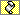 JOVELINA MARIA PAES34818511Técnico EnfermagemSim